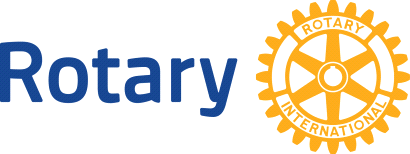 XXX Rotaryklubb takker_______________________________________________for foredraget på klubbens møte.Klubben vil, i ditt navn, betale inn NOK XXX til Rotary’s End Polio prosjekt. Beløpet matches 2:1 av Bill and Melinda Gates Foundation.Du kan lese mer om prosjektet på: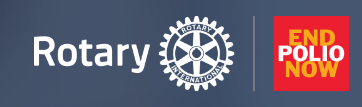 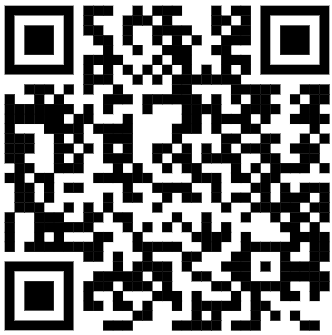 www.endpolionow.orgXXX, den _______________________________________________President 